Муниципальное автономное дошкольное образовательное учреждение
детский сад №4 «Родничок»Методическая разработка«Создание и организация работы на детской автоплощадке ДОУ»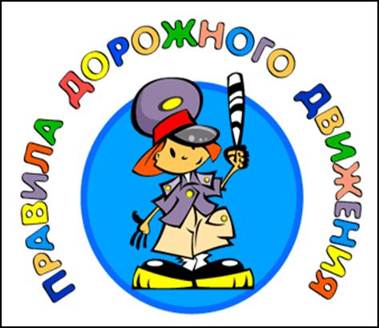 Подготовила воспитатель: Икизли В.И.2018«Создание автогородка - как одно из условий формирования навыков безопасного поведения дошкольников на улице»       Ежегодно на дорогах России погибают дети в результате дорожно - транспортных происшествий. Это происходит за незнания и сознательного несоблюдения детьми правил дорожного движения, недисциплинированности на дорогах, спровоцированной отрицательным примером взрослых, пренебрегающих правилами.Привить навыки безопасного поведения на дороге, только рассуждая об осторожности, нельзя. Безопасному поведению и Правилам дорожного движения ребенка нужно учить с того момента, когда он начинает ходить самостоятельно. У дошкольника есть детские игрушки, детский театр, детские книжки, наконец, но у него нет и не может быть детского дорожного движения. Поэтому обучение дошкольников безопасному поведению на дорогах должно соответствовать современным требованиям к участнику дорожного движения и действующим Правилам дорожного движения.Актуальность этой проблемы связана с тем, что у детей дошкольного возраста отсутствует та защитная психологическая реакция на дорожную обстановку, которая свойственна взрослым. Их жажда знаний, желание постоянно открывать что-то новое часто ставит ребенка перед реальными опасностями, в частности на улицах и дорогах.Правительством Российской Федерации совместно с заинтересованными федеральными органами исполнительной власти разработана федеральная целевая программа «Повышение безопасности дорожного движения» Значительная часть Программы отведена мероприятиям, направленным на профилактику детского дорожно-транспортного травматизма. Среди них: создание федеральных экспериментальных центров (полигонов) «Детский автогород»         Проблема:  гибель детей на дорогах, к сожалению, в наше время не редкость. Каждый год на дорогах России совершаются тысячи дорожно-транспортных происшествий с участием детей и подростков. Это происходит за незнания и сознательного несоблюдения детьми правил дорожного движения, недисциплинированности на дорогах, спровоцированной отрицательным примером взрослых, пренебрегающих  правилами. Привить навыки безопасного поведения на дороге, только рассуждая об осторожности, нельзя. Безопасному поведению и Правилам дорожного движения ребенка нужно учить с того момента, когда он начинает ходить самостоятельно. Поэтому обучение дошкольников безопасному поведению на дорогах должно соответствовать современным требованиям к участнику дорожного движения и действующим Правилам дорожного движения. в детском саду необходимо изучать с детьми правила дорожного движения и формировать у них навыки осознанного поведения на улице большого города.Работа детского сада ориентирована на:• Обучение детей правилам безопасного поведения на улицах и формированию у них необходимых навыков.• Взаимодействие с ГИБДД и другими организациями по организации работы по предупреждению детского дорожно-транспортного травматизма.• Привлечение внимания родителей к воспитанию у детей навыков безопасного поведения на дорогах.• Привлечения внимания предприятий, организаций по профилактике детского дорожно-транспортного травматизма.• Привлечение внимания родителей к воспитанию у детей навыков безопасного поведения на дорогах и улицах города.Для дошкольников одним их самых эффективных способов привития детям навыков безопасного поведения на дорогах является организация детского автогородка по безопасности дорожного движения, где можно провести практические занятия, игры-занятия, досуги и т. д.Создание автогородка, как одно из условий формирования навыков безопасного поведения дошкольников на улице» Автогородок  позволит обеспечить системность посредством исполнения программных мероприятий, создать условия для совершенствования и развития инновационных форм для воспитания культуры поведения дошкольников на дорогах, а также обобщения и накопления положительного опыта от выполнения мероприятий.Механизм реализации площадки  определяет комплекс мер, осуществляемых координатором и исполнителями  в целях повышения эффективности а также реализации мероприятий   программы и достижения планируемых результатов.Тематическая площадка «Автогородка» реализуется в виде комплекса мероприятий, взаимосвязанных между собой и направленных на решение поставленных задач.Цель:Совершенствовать формы и методы работы по формированию у детей навыков осознанного безопасного поведения на дорогах и улицах города.Задачи:• Создать развивающую среду с целью приобретения детьми опыта поведения на улицах города и проезжей части.• формировать знания детей о правилах дорожного движения.•повышение уровня педагогического мастерства воспитателей в работе с детьми дошкольного возраста по обучению правилам дорожного движения.• привлечь родителей к воспитанию у детей навыков правильного поведения на дорогах, обеспечивая консультативную помощь по данному вопросу с целью повышения ответственности за безопасность и жизнь детей.Основная задача:• конкретизировать оснащение детского автогородка по безопасности дорожного движения техническими средствами организации дорожного движения;• раскрыть формы и методы работы с детьми и родителями;• разработать перспективное планирование работы с детьми в автогородке для каждой возрастной группы;• определить содержание занятий, игр-занятий, досугов с детьми в автогородке;• разработать практический материал для работы с детьми (игры, игровые упражнения, загадки)Принципы работы:• Учет местных условий.• Учет возрастных особенностей в содержании и формах работы.• Интегрированный подход к организации педагогического процесса.• Системность.• Комплексный подход к организации работы.В спортивном  зале сада оборудовать детский автогородок с разметками пешеходного перехода, тротуаров, проезжей части, дорожными знаками на подставках, светофором, с использованием детского колесного транспорта, изготовить стационарное и выносное оборудование предназначенные для проведения практических занятий и  комплекс из следующих элементов:• технических средств регулирования (светофоров, дорожных знаков, которые могут быть изготовлены силами самих ребят и с помощью родителей;• транспорта (педальных машин, велосипедов, самокатов);• учебных пособий для проведения игр и занятий (жезлов, формы юных инспекторов движения и т. д.);          На территории автогородка моделируется перекресток, наиболее часто встречающийся в городе. Обязательными элементами должны быть перекресток с минимально необходимыми дорожными знаками, при этом обязательными являются:• «Пешеходный переход»;• «Светофорное регулирование»;• «Дети»;• «Пешеходная дорожка».Обязательные элементы разметки:• «Разделение транспортных потоков противоположных направлений»;• «Стоп – линия»;• «Пешеходный переход»;• «Пересечение с пешеходной дорожкой».Выносное оборудование:      • Педальные машины;      • Игрушечные машины      • Модули домов;      • Модули машин;      • Дорожные знаки;      •Детские каляска;    Атрибуты для игр:• Жезл; светофор, знак «Пешеходный переход»,  круги красного, жёлтого, зеленого цвета.        Для проведения занятий в автогородке изготавливаются стационарное и выносное оборудование.       С детьми проводятся экскурсии, прогулки, беседы с рассказами из жизни, специально подобранными сюжетами. Рассматриваются и обсуждаются сюжетные картины, плакаты, иллюстрации по данной проблеме. Читаются произведения художественной литературы. Используются ситуации-загадки, побуждающие ребенка дать собственную оценку.       Разыгрываются ситуации, проводятся сюжетно-ролевые игры на тему «Мы идем в детский сад», «Водители и пешеходы», а также дидактические игры и игры-викторины, закрепляющие знания о правилах дорожного движения и поведения на улице.      Организуются совместно с родителями праздники и развлечения по темам. Например, «Умники и умницы на городских улицах», «Знатоки», «Путешествие в страну светофорию» .В рамках дополнительной или предварительной работы с детьми оборудовать уголок дорожного движения, в групповой комнате, оснащенный дидактическими, настольными играми, альбомами для раскрашивания по данной тематике, библиотекой с произведениями художественной литературы, сюжетными картинками и плакатами из серии «Я и улица», «Мой друг - светофор» и другими, набором дорожных знаков, макетом улиц и домами, пешеходным переходом, перекрестком, светофором, автомобилями, куклами-пешеходами.Для достижения положительных результатов по профилактике детского дорожно-транспортного травматизма, по обучению дошкольников правилам безопасного поведения на дорогах и Правилам дорожного движения вся работа должна проводиться в комплексе:•с педагогами;•с детьми;•с родителями.Осуществление мероприятий позволит достичь следующих результатов:- разработанные педагогические условия выполнения Правил дорожного движения как субкультуры детства и безопасное поведения дошкольников на улице как среду здоровьесбережения ребенка;- обобщение опыта ДОУ в использовании потенциала Правил дорожного движения как среды воспитания культуры здоровья ребенка;- ребенок дошкольного возраста осознает здоровье, как высшую ценность жизни человека и проявляет активную потребность в его сбережении;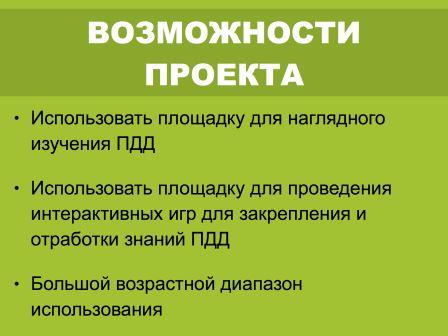 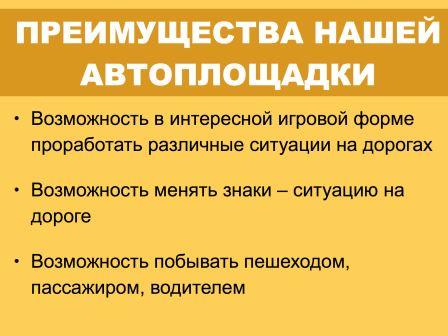 Приложение СХЕМА АВТОГОРОДКА В СПОРТИВНОМ ЗАЛЕ ДОУ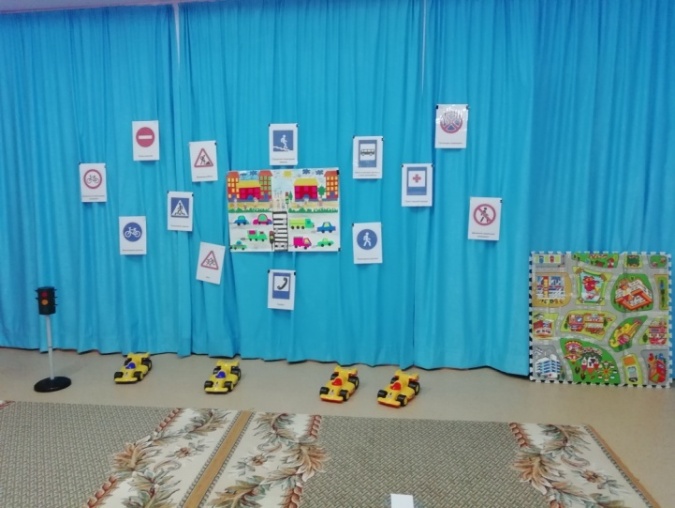 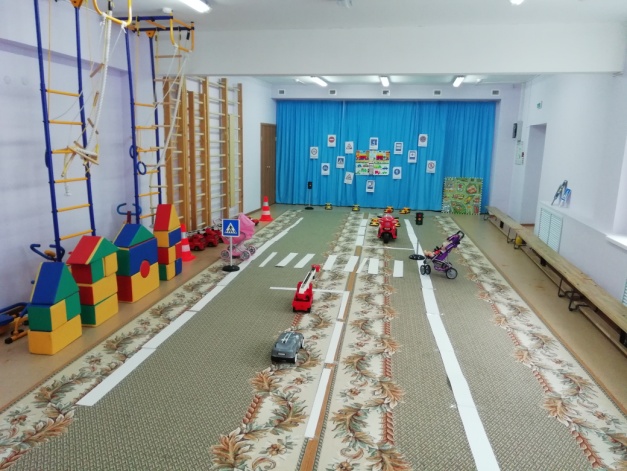 (автодорога)                                                                               (дорожные знаки)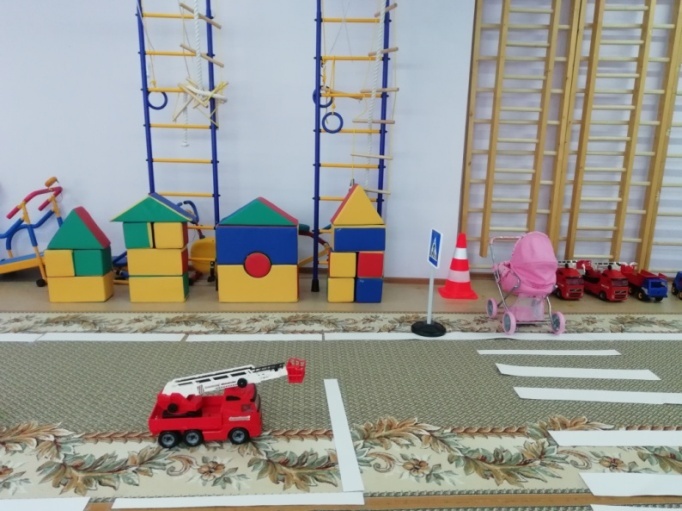 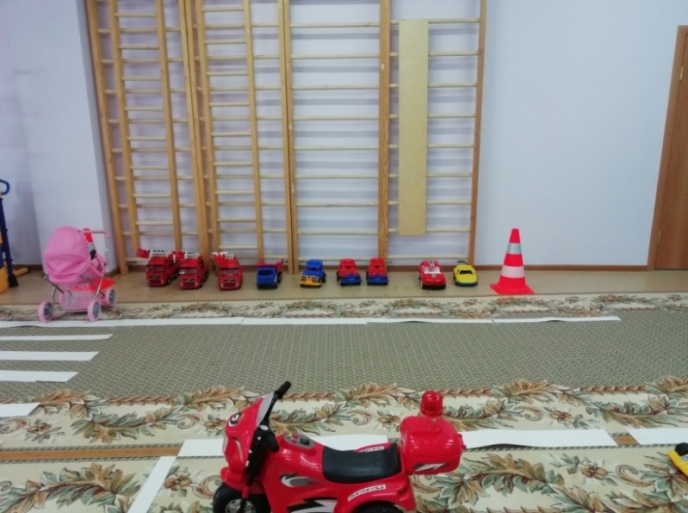 (автостоянка)                                                                       (многоэтажные дома)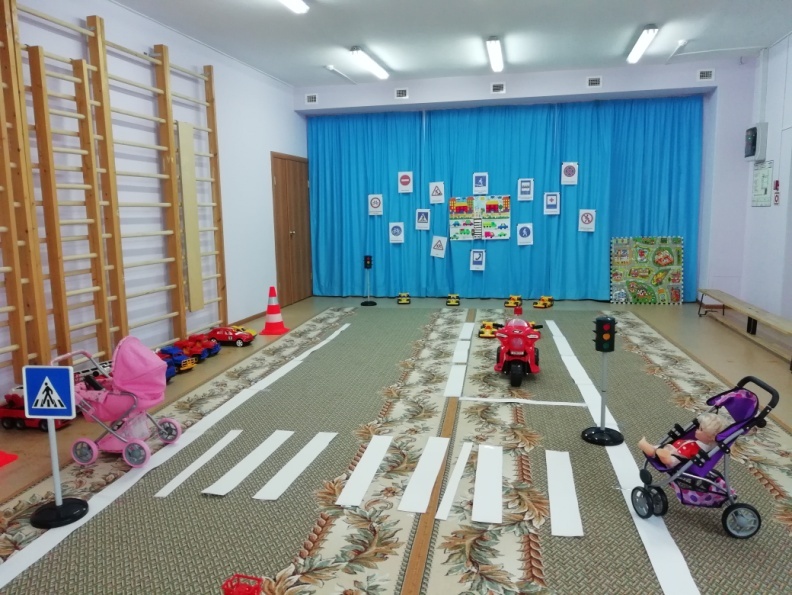                                                     (улицы нашего города)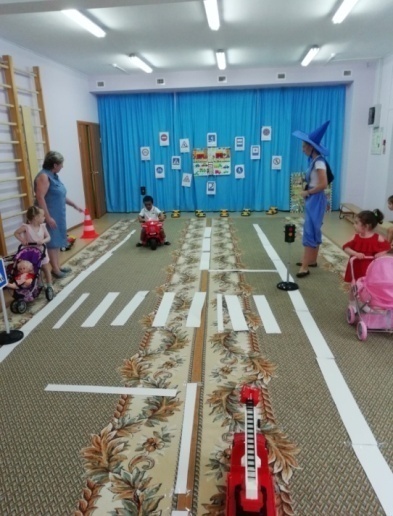 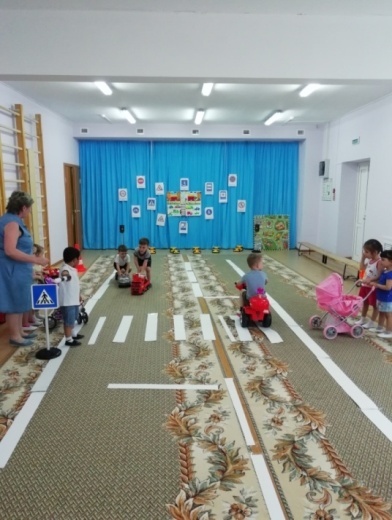 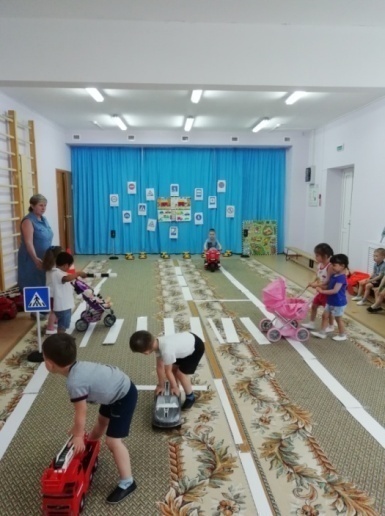 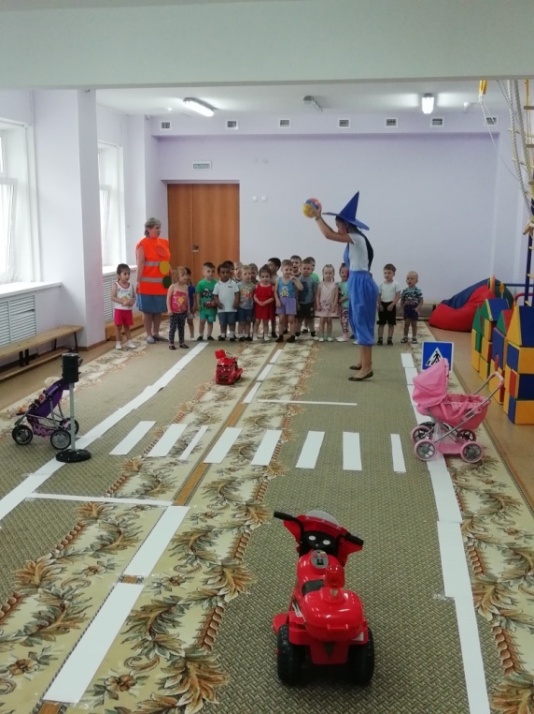 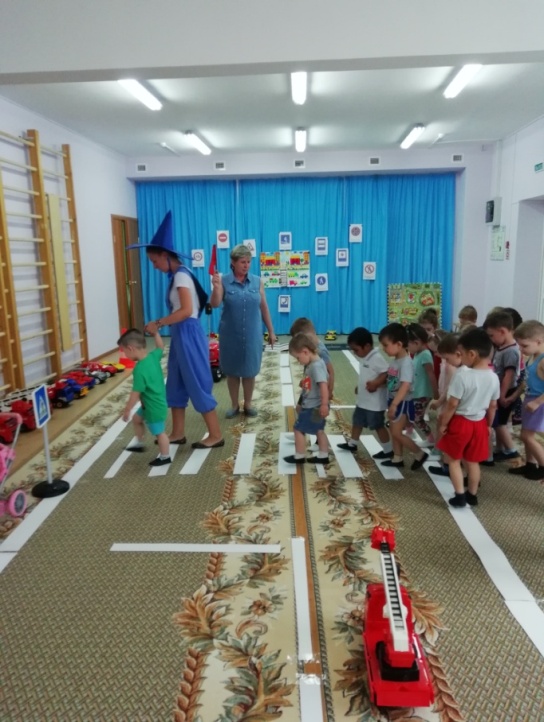 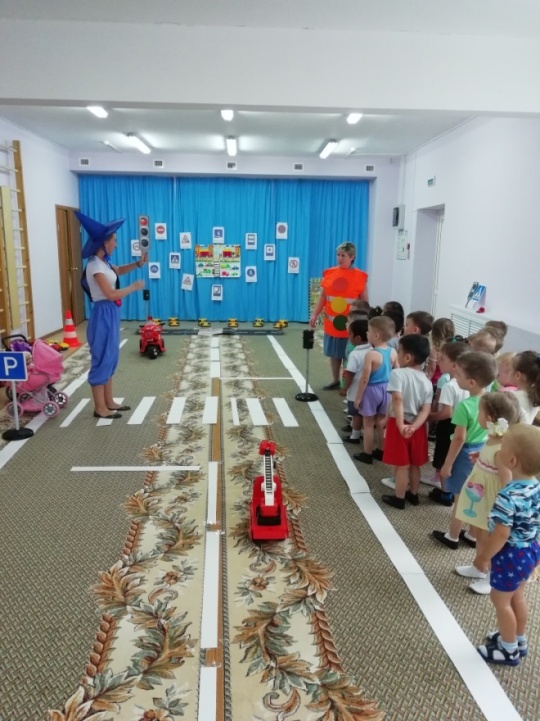 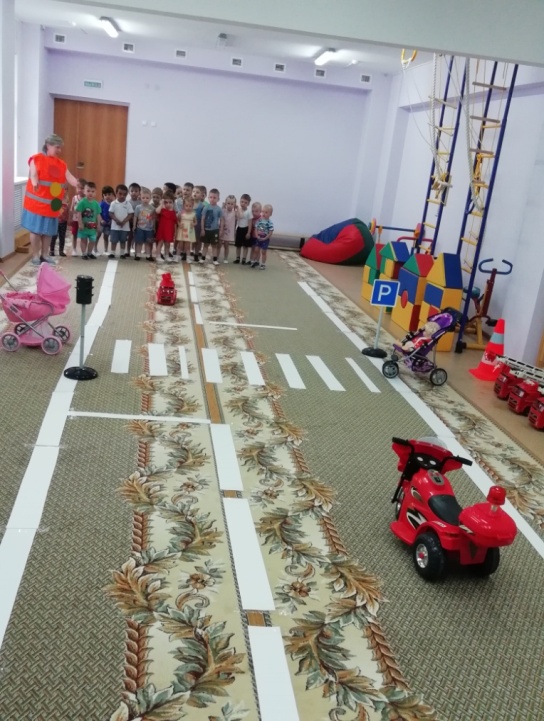 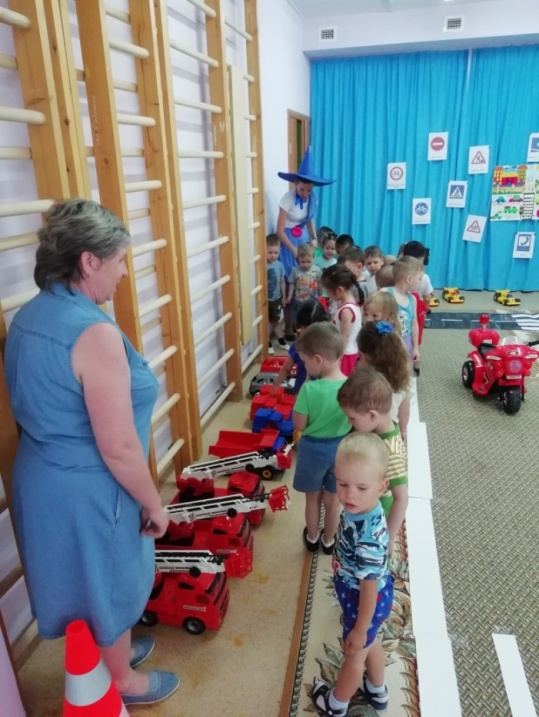 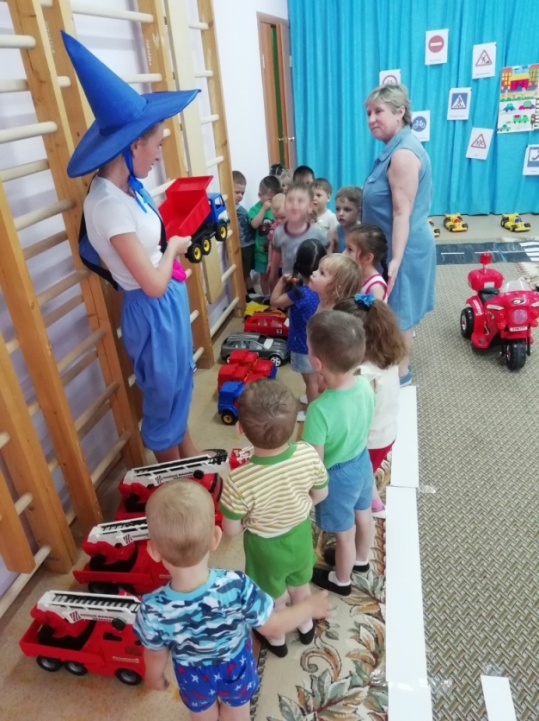 